Об установлении дифференцированных нормативов образования коммунальных отходов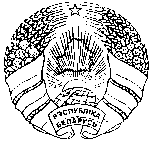 На основании пункта 7 и части первой пункта 13 Правил определения нормативов образования коммунальных отходов, утвержденных постановлением Министерства жилищно-коммунального хозяйства Республики Беларусь и Министерства природных ресурсов и охраны окружающей среды Республики Беларусь от 27 июня 2003 г. № 18/27, Кировский районный исполнительный комитет РЕШИЛ:1. Установить дифференцированные нормативы образования коммунальных отходов на расчетную единицу в населенных пунктах Кировского района согласно приложению.2. Признать утратившим силу решение Кировского районного исполнительного комитета от 5 декабря 2013 г. № 23-20 «Об установлении нормативов образования коммунальных отходов».3. Настоящее решение вступает в силу после его официального опубликования.Председатель	М.В.ГулыйУправляющий делами	Е.А.СакадынецСОГЛАСОВАНОКировская районная инспекция природных ресурсов и охраны окружающей средыУчреждение здравоохранения «Кировский районный центр гигиены и эпидемиологии»Приложениек решению Кировского районногоисполнительного комитета10.01.2020 № 1-3ДИФФЕРЕНЦИРОВАННЫЕ НОРМАТИВЫ образования коммунальных отходов на расчетную единицу в населенных пунктах Кировского районаМАГІЛЁЎСКІ АБЛАСНЫВЫКАНАЎЧЫ КАМІТЭТМОГИЛЕВСКИЙ ОБЛАСТНОЙ ИСПОЛНИТЕЛЬНЫЙ КОМИТЕТКІРАЎСКІ РАЁННЫВЫКАНАЎЧЫ КАМІТЭТКИРОВСКИЙ РАЙОННЫЙ ИСПОЛНИТЕЛЬНЫЙ КОМИТЕТРАШЭННЕРЕШЕНИЕ10 января 2020 г. № 1-3г. Кіраўскг.Кировск№ п/пОбъект образования (происхождения) отходовРасчетная единицаФонд времени образования отходов, сутокДифференцированный норматив образования отходовДифференцированный норматив образования отходовДифференцированный норматив образования отходовДифференцированный норматив образования отходовСредняя плотность отходов, килограммов на кубический метр№ п/пОбъект образования (происхождения) отходовРасчетная единицаФонд времени образования отходов, сутоксреднегодовойсреднегодовойсреднесуточныйсреднесуточныйСредняя плотность отходов, килограммов на кубический метр№ п/пОбъект образования (происхождения) отходовРасчетная единицаФонд времени образования отходов, сутоккилограммовкубических метровкилограммовлитровСредняя плотность отходов, килограммов на кубический метр1234567891Жилищный фонд: благоустроенные жилые здания без арендатора – имеющие водопровод, канализацию, центральное отопление и использующие природный газ или электроэнергию для приготовления пищи (отопления)один проживающий человек3652102,50,310,032101неблагоустроенные жилые здания без арендаторов, находящиеся в собственности граждан, – с печным отоплением и не подключенные к системе канализации населенного пунктаодин проживающий человек3654662,251,170,043002Общежития, интернаты, дома престарелых благоустроенныеодно место3651901,00,522,741903Общежития, интернаты, дома престарелых неблагоустроенныеодно место3654501,51,234,113004Детские сады, яслиодно место255700,240,230,782805Школы, профтехучилища, техникумы, высшие учебные заведенияодин учащийся305700,240,230,782906Гостиницы, санатории, пансионаты, дома отдыхаодно место3651200,70,331,921707Музеи, архивы, библиотекиодин сотрудник3051000,60,331,921708Дворцы и дома культуры, театры, кинотеатры, клубыодно место305300,20,10,651509Стадионы, спортивные центры, игровые площадкиодно место305100,020,030,0715010Рынки, базары, киоскиодин квадратный метр торговой площади305250,10,080,3325011Магазины продовольственныеодин квадратный метр торговой площади3651560,60,431,6426012Магазины промтоварныеодин квадратный метр торговой площади305800,40,261,320013Рестораны, кафеодно блюдо365––0,090,330014Столовые, другие предприятия общественного питанияодно блюдо305––0,060,230015Торгово-складские помещенияодин квадратный метр общей площади3651900,40,521,0947016Дома быта, ателье пошива одежды, обуви, ремонта бытовой техники, парикмахерскиеодин сотрудник3051600,40,521,340017Финансовые учреждения, агентства туристические, социального страхования, недвижимости, учреждения печати, связи, радио, телевиденияодин сотрудник3051000,60,331,9217018Общественные организацииодин сотрудник3051000,60,331,9217019Железнодорожные и автомобильные вокзалы, пристани, речные порты, аэропорты, диспетчерские и контрольные пункты маршрутных схем движения общественного транспортаодин квадратный метр убираемой территории3651300,50,361,3726020Административно-управленческие здания государственных органоводин сотрудник2551000,60,392,3517021Административно-бытовые здания промышленных предприятийодин сотрудник2551000,60,392,3517022Больницы, амбулаторииодна койка3653001,00,812,7430023Поликлиникиодно посещение305––0,010,0425024Аптекиодин сотрудник3051000,60,331,9217025Улицы, проезды, улицы-набережные, площади, скверы, парки, городские транспортные сооружения, зоны массового отдыха, кладбища, другие объекты благоустройстваодин квадратный метр убираемой территории–150,01––150026Земельные участки для строительства и обслуживания жилого домаодин квадратный метр территории–30,01––300